25 марта 2021 прошло заседание городского методического объединения учителей 2 классов. Заседание проходимо в дистанционном формате, присутствовало 23 человека. На заседании обсуждались следующие вопросы:Итоги диагностических работ во 2 классах по русскому языку и математике.Контроль и оценка знаний учащихся 2 классов: проблемы и пути их решения 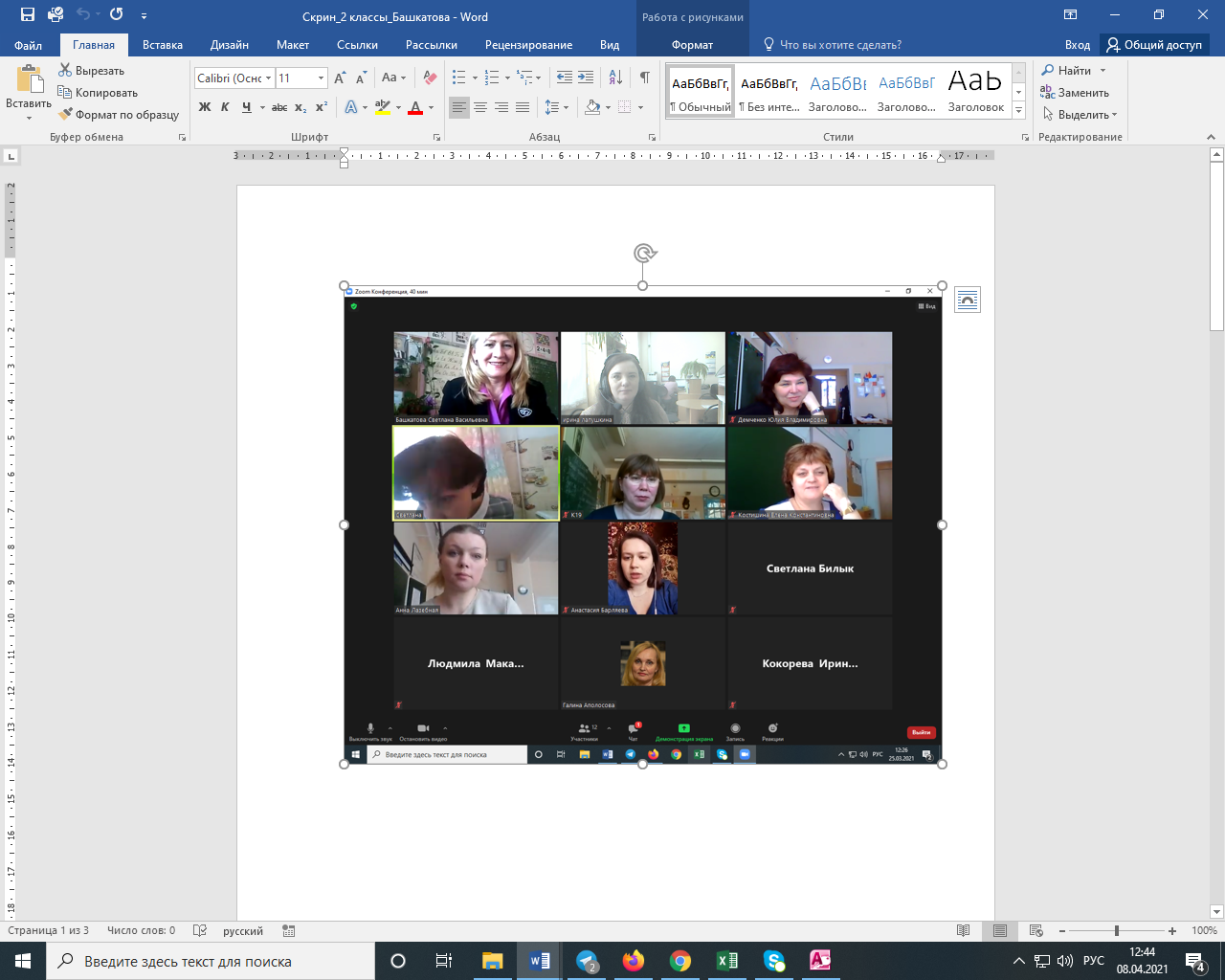 